(Ф 21.01 - 03)Завідувач кафедри							О.С. ТелепнєваРозробник								В.А. Янковська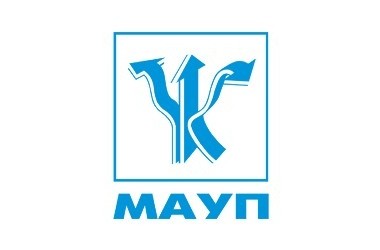 Силабус навчальної дисципліниВСТУП ДО СПЕЦІАЛЬНОСТІ «ЕКОНОМІКА»Спеціальність: 073 МенеджментГалузь знань: 07 Управління та адмініструванняСилабус навчальної дисципліниВСТУП ДО СПЕЦІАЛЬНОСТІ «ЕКОНОМІКА»Спеціальність: 073 МенеджментГалузь знань: 07 Управління та адмініструванняРівень вищої освітиРівень вищої освітиПерший (бакалаврський)Перший (бакалаврський)Статус дисципліниСтатус дисципліниОбов'язковаОбов'язковаСеместрСеместр2 (другий)2 (другий)Обсяг дисципліни, кредити ЄКТС/загальна кількість годинОбсяг дисципліни, кредити ЄКТС/загальна кількість годин4 кредити/120 годин4 кредити/120 годинМова викладанняМова викладанняУкраїнськаУкраїнськаЩо буде вивчатися (предмет навчання)Що буде вивчатися (предмет навчання)Предметом вивчення є академічна культура, академічна грамотность, академічне письмо, необхідні для успішного провадження науково-дослідницької та науково-навчальної роботи в закладі вищої освіти. Предметом вивчення є академічна культура, академічна грамотность, академічне письмо, необхідні для успішного провадження науково-дослідницької та науково-навчальної роботи в закладі вищої освіти. Чому це цікаво/потрібно вивчати (мета)Чому це цікаво/потрібно вивчати (мета)Підготовка фахівців, які володіють сучасним економічним мисленням, теоретичними знаннями і практичними навичками, необхідними для розв’язання завдань предметної області, відповідно до сучасних інтеграційних процесів у міжнародній освіті та науково-технічній діяльності в контексті Болонської декларації.Підготовка фахівців, які володіють сучасним економічним мисленням, теоретичними знаннями і практичними навичками, необхідними для розв’язання завдань предметної області, відповідно до сучасних інтеграційних процесів у міжнародній освіті та науково-технічній діяльності в контексті Болонської декларації.Чому можна навчитися (результати навчання)Чому можна навчитися (результати навчання)−	Здатність реалізувати свої права і обов’язки як члена суспільства, усвідомлювати цінності громадянського (вільного демократичного) суспільства та необхідність його сталого розвитку, верховенства права, прав і свобод людини і громадянина в Україні;−	Здатність бути критичними і самокритичними −	Здатність реалізувати свої права і обов’язки як члена суспільства, усвідомлювати цінності громадянського (вільного демократичного) суспільства та необхідність його сталого розвитку, верховенства права, прав і свобод людини і громадянина в Україні;−	Здатність бути критичними і самокритичними Як можна користуватися набутими знаннями і вміннями (компетентності)Як можна користуватися набутими знаннями і вміннями (компетентності)Здатність до пошуку, оброблення та аналізу інформації з різних джерел, здатність забезпечувати дотримання нормативно-правових та морально-етичних норм поведінки Здатність до пошуку, оброблення та аналізу інформації з різних джерел, здатність забезпечувати дотримання нормативно-правових та морально-етичних норм поведінки Навчальна логістикаНавчальна логістикаЗміст дисципліни: Вища освіта в Україні у контексті Болонського процесу. Державний стандарт вищої освіти в Україні. Організація освітнього процесу та науково-дослідної діяльності в інституті Наукові документи та наукова інформація. Міжнародна науково-технічна співпраця. Основні етапи становлення науки. Сутність сучасної науки, її цілі, завдання та функціональне призначення. Зміст, характер та сфера майбутньої професійної діяльності. Особливості самоменеджменту науковця. Економічні системи: типи, сутність, еволюція. Економічні потреби, блага, ресурси. Соціально-економічна ефективність  Власність: сутність та основні форми. Соціальне ринкове господарство. Конкурентний порядок. Грошовий та кредитний порядок. Фінансовий та податковий порядок. Держава як економічний суб’єкт. Державне регулювання економіки. Зайнятість та безробіття.Види занять: лекції, семінарськіМетоди навчання: навчальна дискусія, онлайнФорми навчання: очна, дистанційнаЗміст дисципліни: Вища освіта в Україні у контексті Болонського процесу. Державний стандарт вищої освіти в Україні. Організація освітнього процесу та науково-дослідної діяльності в інституті Наукові документи та наукова інформація. Міжнародна науково-технічна співпраця. Основні етапи становлення науки. Сутність сучасної науки, її цілі, завдання та функціональне призначення. Зміст, характер та сфера майбутньої професійної діяльності. Особливості самоменеджменту науковця. Економічні системи: типи, сутність, еволюція. Економічні потреби, блага, ресурси. Соціально-економічна ефективність  Власність: сутність та основні форми. Соціальне ринкове господарство. Конкурентний порядок. Грошовий та кредитний порядок. Фінансовий та податковий порядок. Держава як економічний суб’єкт. Державне регулювання економіки. Зайнятість та безробіття.Види занять: лекції, семінарськіМетоди навчання: навчальна дискусія, онлайнФорми навчання: очна, дистанційнаПререквізитиПререквізитиЗнання з дисциплін: «Основи підприємницької діяльності», «Економіка підприємства»Знання з дисциплін: «Основи підприємницької діяльності», «Економіка підприємства»ПореквізитиПореквізитиЗнання з теорії розвитку можуть бути використані під час написання бакалаврської роботиЗнання з теорії розвитку можуть бути використані під час написання бакалаврської роботиІнформаційне забезпеченняІнформаційне забезпечення1. Білуха М.Т. Методологія наукових досліджень: підручник / М.Т.Білуха . – К.:АБУ, 2002. – 480 с.2. Грищенко І.М. Основи наукових досліджень: навч. Посібник / І.М.Грищенко. – К., 2001. – 186 с.3. Економіка підприємства. Тренінг-курс : навч. посіб. / Г. М. Филюк ; М-во освіти і науки України, Київ. нац. ун-т ім. Т. Шевченка. - [К.] : ВПЦ "Київський ун-т", 2017. - 192 с. 4. Економічні дослідження (методологія, інструментарій, організація, апробація): навч. Посібник / за ред.. А.А. Мазаракі. – К., 2011. – 296 с.5. Крушельницька О.В. Вступ до спеціальності «Економіка: навч. Посібник» /О.В.Крушельницька – К.: Кондор, 2006. – 206 с.6. Макогон Ю.В. Основи наукових досліджень в економіці: навч. Посіб. / Ю.В. Макогон. – Донецьк: Альфа-прес, 2007. – 144 с.7. Вища освіта України і Болонський процес: Навчальний посібник. /За ред. В.Г. Кременя. – Тернопіль: Навчальна книга – Богдан, 2014. – 186 с.8. Основні засади розвитку вищої освіти України в контексті Болонського процесу. / За ред.В.В. Грубінка. – Тернопіль:Вид.ТНПУ ім В.Гнатюка, 2015.- 207 с.1. Білуха М.Т. Методологія наукових досліджень: підручник / М.Т.Білуха . – К.:АБУ, 2002. – 480 с.2. Грищенко І.М. Основи наукових досліджень: навч. Посібник / І.М.Грищенко. – К., 2001. – 186 с.3. Економіка підприємства. Тренінг-курс : навч. посіб. / Г. М. Филюк ; М-во освіти і науки України, Київ. нац. ун-т ім. Т. Шевченка. - [К.] : ВПЦ "Київський ун-т", 2017. - 192 с. 4. Економічні дослідження (методологія, інструментарій, організація, апробація): навч. Посібник / за ред.. А.А. Мазаракі. – К., 2011. – 296 с.5. Крушельницька О.В. Вступ до спеціальності «Економіка: навч. Посібник» /О.В.Крушельницька – К.: Кондор, 2006. – 206 с.6. Макогон Ю.В. Основи наукових досліджень в економіці: навч. Посіб. / Ю.В. Макогон. – Донецьк: Альфа-прес, 2007. – 144 с.7. Вища освіта України і Болонський процес: Навчальний посібник. /За ред. В.Г. Кременя. – Тернопіль: Навчальна книга – Богдан, 2014. – 186 с.8. Основні засади розвитку вищої освіти України в контексті Болонського процесу. / За ред.В.В. Грубінка. – Тернопіль:Вид.ТНПУ ім В.Гнатюка, 2015.- 207 с.Локація та матеріально- технічне забезпеченняЛокація та матеріально- технічне забезпеченняАудиторія теоретичного навчання, проекторАудиторія теоретичного навчання, проекторСеместровий контроль, екзаменаційна методикаСеместровий контроль, екзаменаційна методикаІспит, письмовийІспит, письмовийКафедраКафедраМенеджментуМенеджментуФакультетФакультетПрАТ «ВНЗ «Міжрегіональна Академія управління персоналом»Харківський інститутПрАТ «ВНЗ «Міжрегіональна Академія управління персоналом»Харківський інститутВикладач(і)Викладач(і)ЯНКОВСЬКА ВІКТОРІЯ АНАТОЛІЇВНА Посада: доцентВчене звання: доцентНауковий ступінь: кандидат педагогічних наук Профайл викладача: Тел.: +38(050)-688-37-52E-mail: vika_yank2020@ukr.netЯНКОВСЬКА ВІКТОРІЯ АНАТОЛІЇВНА Посада: доцентВчене звання: доцентНауковий ступінь: кандидат педагогічних наук Профайл викладача: Тел.: +38(050)-688-37-52E-mail: vika_yank2020@ukr.netОригінальність навчальної дисципліниОригінальність навчальної дисципліниАвторський курс, викладання українською мовоюАвторський курс, викладання українською мовоюЛінк на дисциплінуЛінк на дисципліну